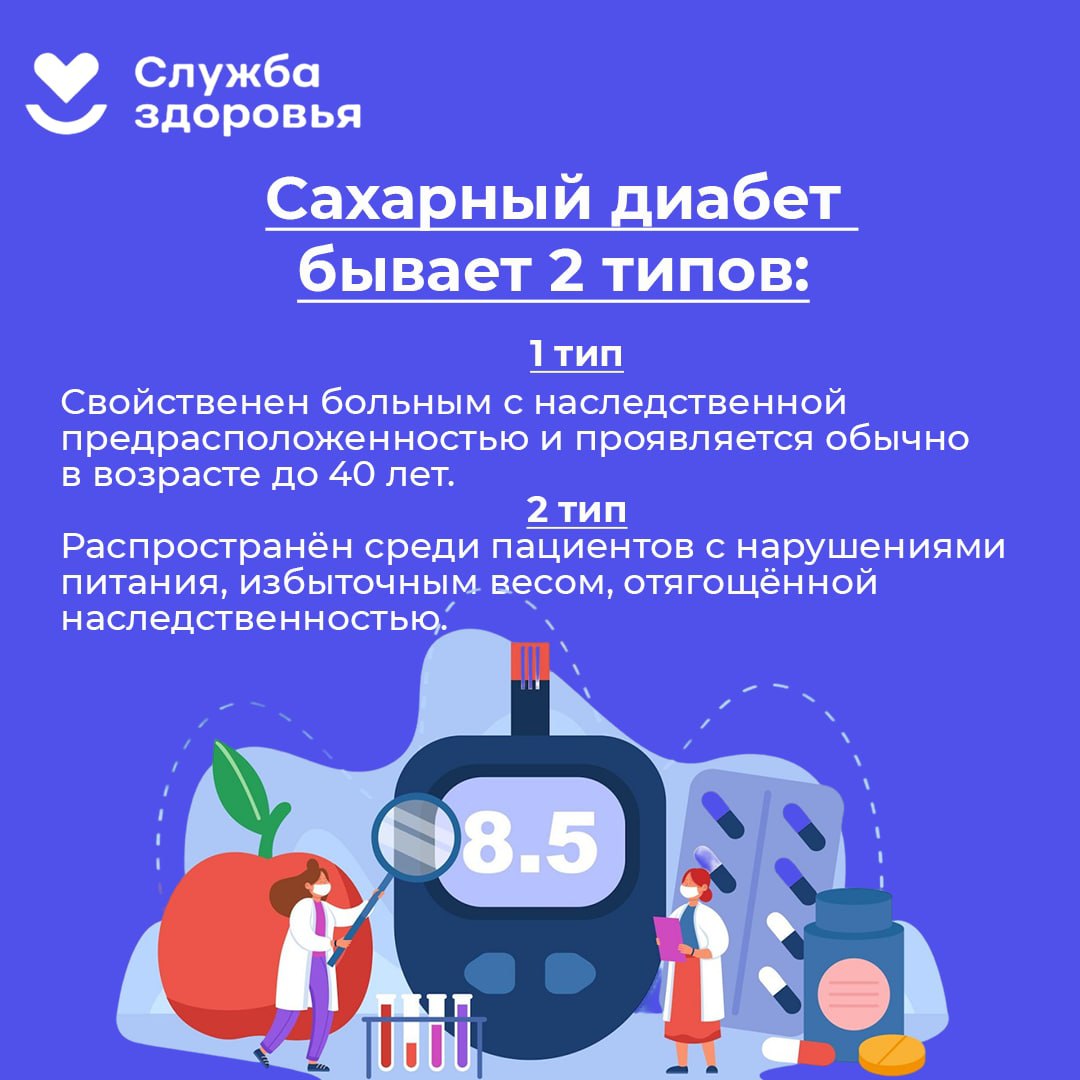 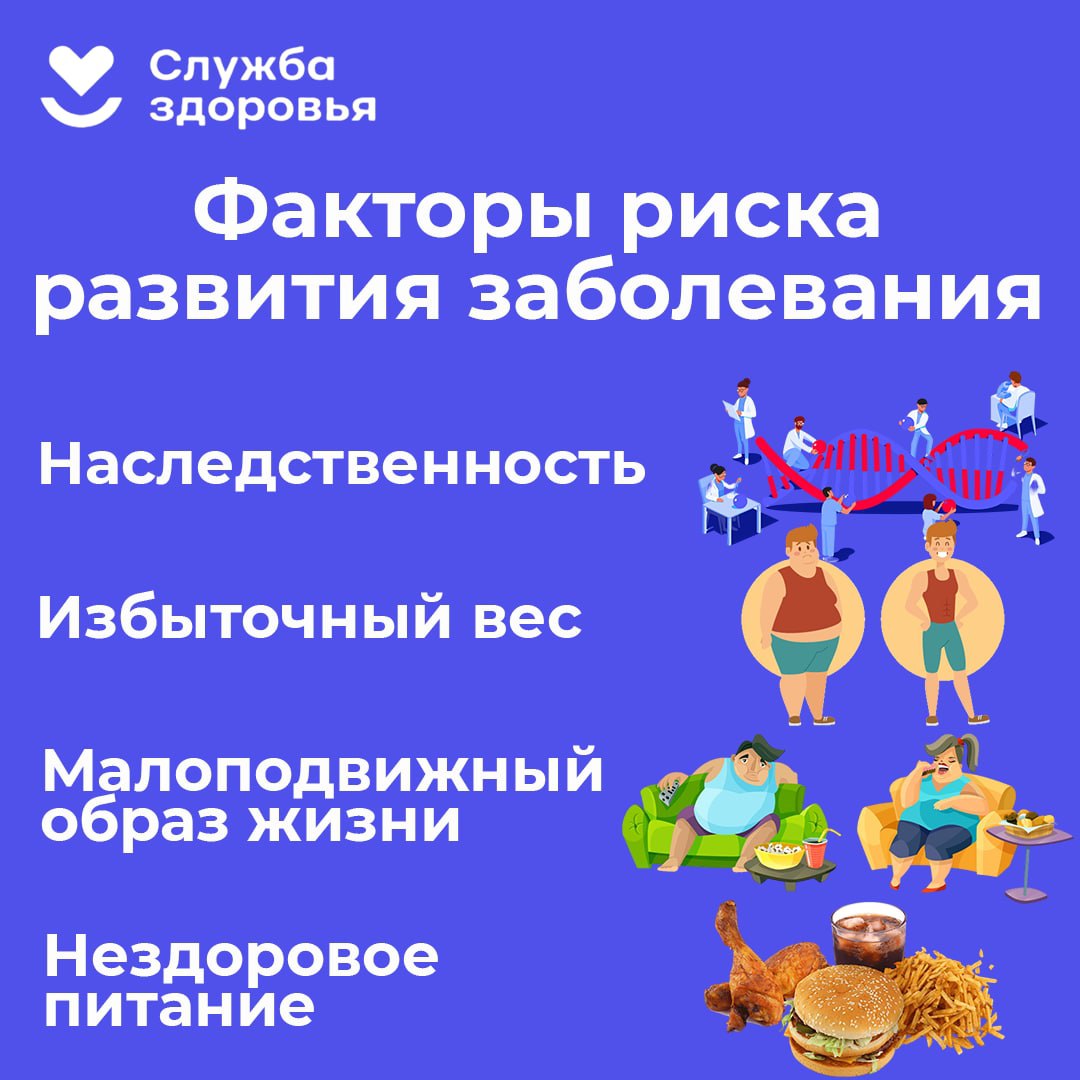 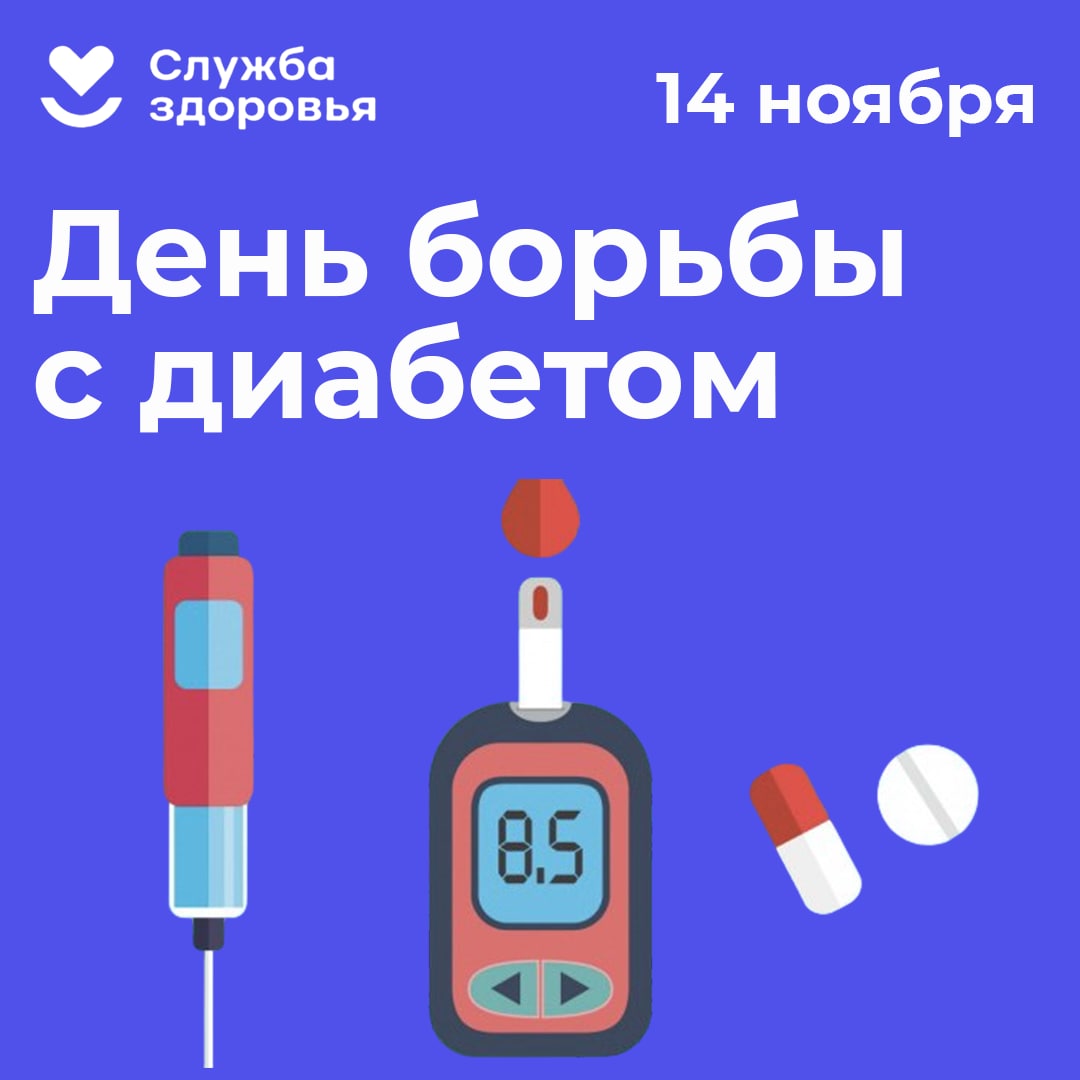 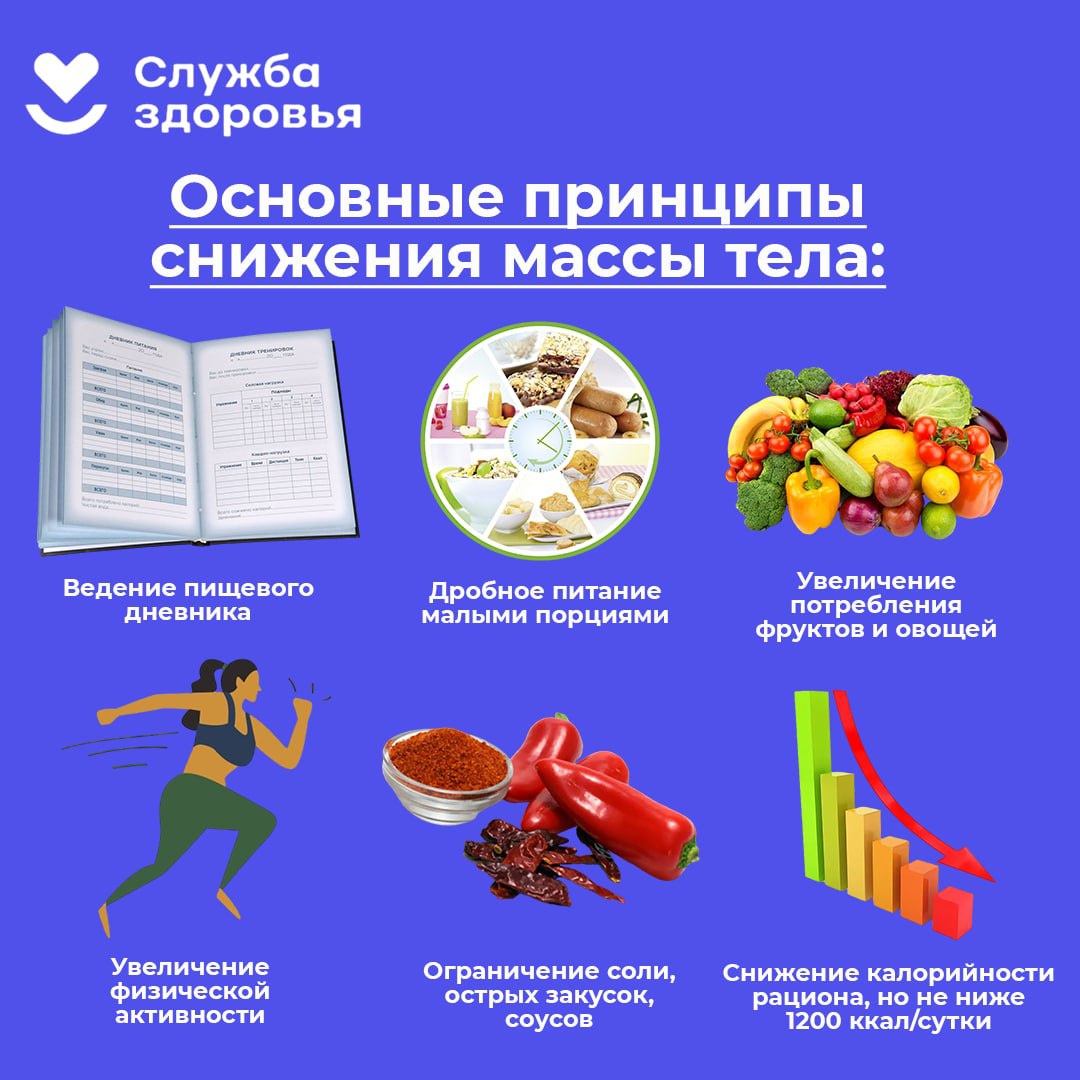 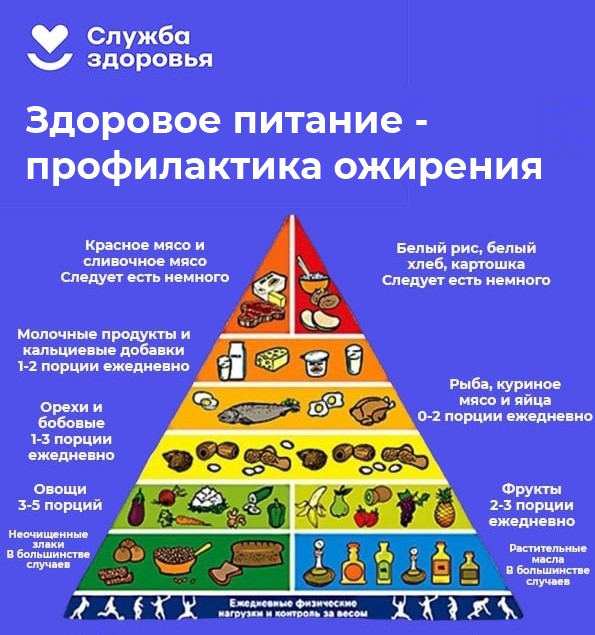 Неделя подсчёта калорий (10-16 апреля)https://disk.yandex.ru/d/bV0p8QCgCoUTGg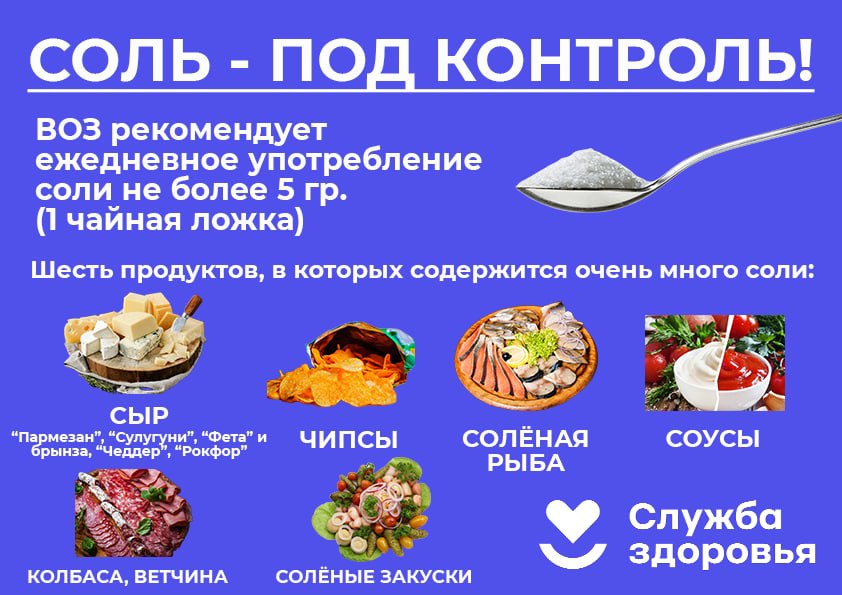 